Памятка для родителей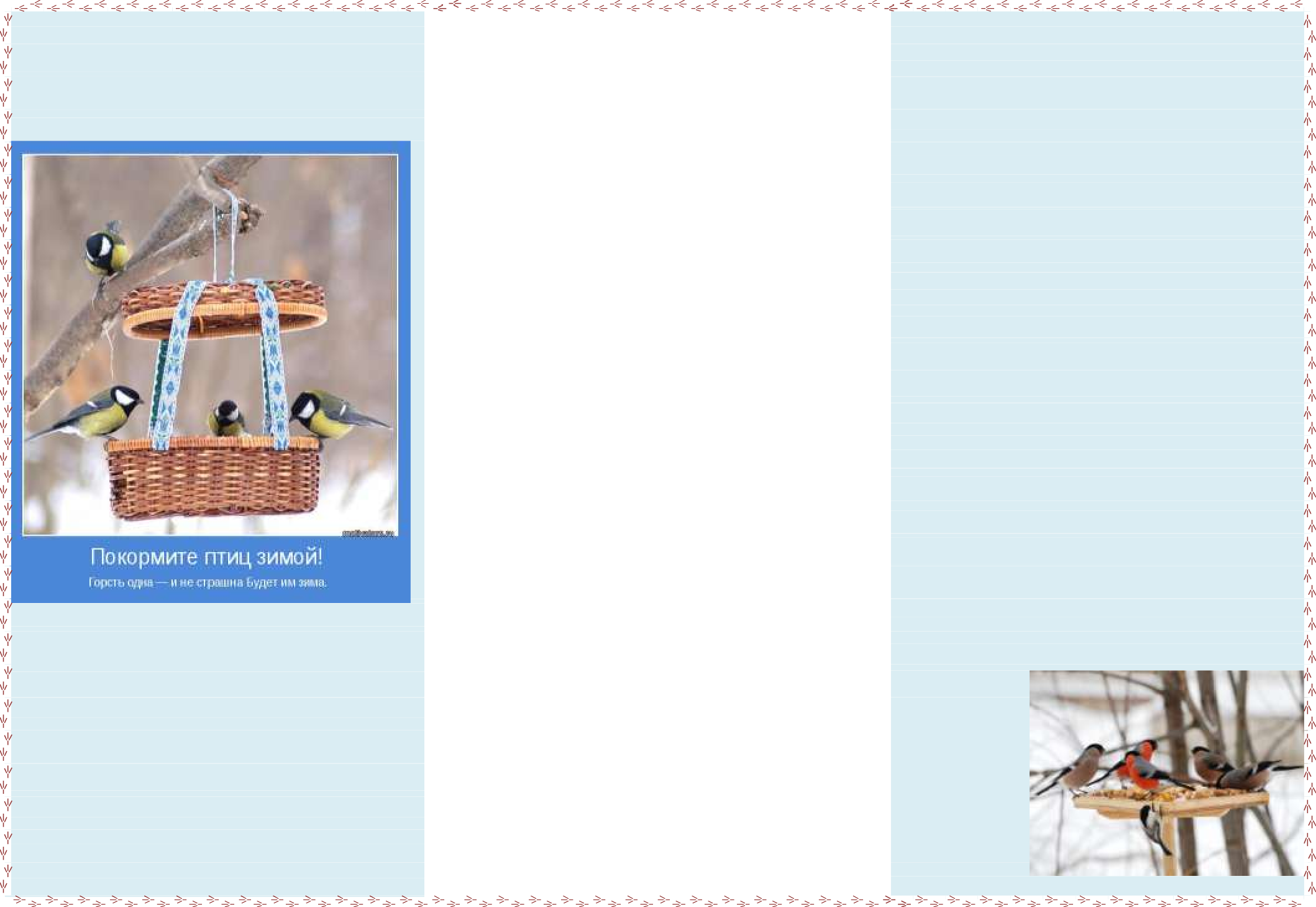 Как помочь птицам зимой?!МБДОУ «Детский сад № 276»Чем подкармливать птиц зимой?Можно:семена подсолнечника, тыквы, арбуза, дыни;просо, овес, льняное и конопляное семя;семена трав и сорняков;шишки хвойных деревьев;арахис (нежирный, несоленый);фрукты и ягоды (свежие или сухие, кусочками);несоленое свиное сало;творог средней жирности, смешанный с белыми панировочными сухарями;Нельзяжареное, соленое (жареные и соленые семечки, соленое сало);испорченную и заплесневелую пищу;прогорклое зерно;пшено;черный хлеб.Съедобная кормушка для птицЧто понадобиться:3 чашки корма для птиц;желатин без добавок;формочка;коктейльная трубочка.Способ приготовления: Желатин растворите небольшим количеством холодной воды, оставьте на пару минут. Подогрейте 1 стакан воды в кастрюле и добавьте туда растворившийся желатин, перемешайте до полного растворения. Добавьте 3 чашки корма для птиц. У вас должна получиться однородная масса. Теперь выкладываем в форму, форму застелите фольгой, чтобы удобнее было вынимать и ничего не развалилось.Чуть выше центра вставьте кусочек трубочки для напитков, это будет отверстие для веревочки.Лучше форму поместить в морозилку на несколько часов, чтобы все хорошо застыло.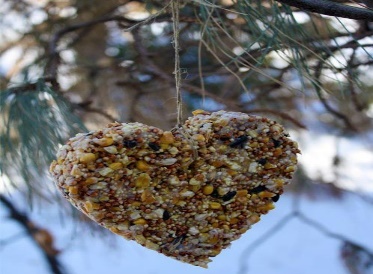 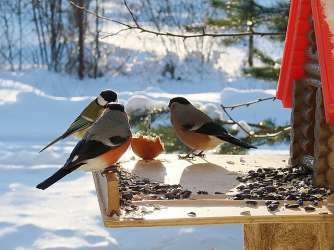 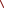 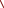 Покормите птиц зимой!Покормите птиц зимой!Пусть со всех концовК вам слетятся, как домой, Стайки на крыльцо.Не богаты их корма. Горсть зерна нужна.Горсть одна — и не страшна Будет им зима.Сколько гибнет их — не счесть, Видеть тяжело.А ведь в нашем сердце есть И для птиц тепло.Разве можно забывать: Улететь могли,А остались зимовать Заодно с людьми.Приучите птиц в мороз К своему окну.Чтоб без песен не пришлось Нам встречать весну.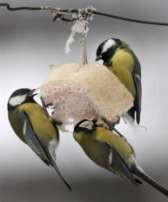 Правила подкормки птицВо время подкормки птиц не сорите в лесу, парке, саду: не оставляйте там газеты, бумажные и полиэтиленовые пакеты, жестяные банки и коробки.Кормушки для птиц должны быть очень скромными, лучше не раскрашенными.Корма в кормушке должно быть немного и только нужного птицам: семена дикорастущих трав, крошки хлеба, подсолнухи, кусочки не соленого сала.Кормите птиц регулярно. Птиц нельзя подкармливать время от времени: именно зимой им очень нужна ваша поддержка, в морозы и метели гибнет большая часть птиц.